Pályázati adatlap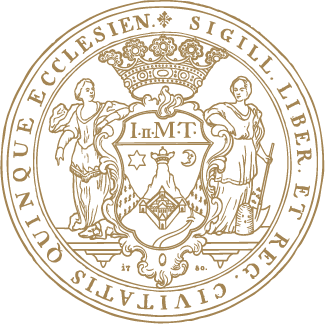 1. Szervezeti adatok1.1. A szervezet/ csoport neve:(Jogi személyiséggel nem rendelkező pályázó esetén pénzügyi lebonyolító bevonása szükséges!)1.2. Pénzügyi lebonyolító neve (Csak jogi személyiséggel nem rendelkező pályázó esetében töltendő ki!):1.3. A szervezet/pénzügyi lebonyolító alapadatai 1.4. A pályázó szervezet/csoport rövid bemutatás (Röviden mutassa be a szervezet/csoport célját, alakulásának/létrejöttének évét, célcsoportját, tevékenységeit, az utolsó lezárt év összes bevételének összegét. Max. 1000 karakter)2. Pályázati alapadatok2.1. A támogatott tevékenység időtartama (A pályázati kiírás alapján a 2024.07.01 – 2024.12.31-ig terjedő projektek támogathatók.)2.2. A projekt pénzügyi adatai3. A támogatási igény bemutatása 3.1. A tervezett idősügyi program szükségességének bemutatása (max.500 karakter)3.2. A tervezett idősügyi program célja (max.500 karakter)3.3. A tervezett idősügyi program célcsoportja (max.200 karakter)3.4. Tervezett tevékenységek (Kérjük, mutassák be a tervezett tevékenységeket! Max. 1000 karakter)3.5. Kérjük, mutassa be a tervezett tevékenységek időbeli ütemezését! (max.1000 karakter)3.6. A tervezett idősügyi program várt eredményei és hatásai (max.500 karakter)4. Részletes költségvetés Pécs, 2024……………hó…………….nap																			…………………………………											ph.	 	cégszerű aláírásIktatószám:(A kiíró tölti ki!)Szervezeti forma megnevezéseBírósági bejegyzés ideje, számaA szervezet/ pénzügyi lebonyolító székhelye (irányítószám, település, utca, házszám)Levelezési címe (irányítószám, település, utca, házszám)A szervezet/pénzügyi lebonyolító adószámaSzámlavezető bankszámlaszámBírósági nyilvántartási szám:A szervezet/ pénzügyi lebonyolító hivatalos képviselőjének neve:A szervezet cél szerinti tevékenységének megnevezése (létesítő okira alapján)TelefonszámE-mail címWeboldalA projekt megkezdésének dátuma (év, hó, nap):A projekt befejezésének dátuma (év, hó, nap)s.sz.Költségvetés összesítő adataiÖsszeg (Ft)1.Igényelt támogatás összege 2.Saját forrás (nem kötelező)3.A megvalósításhoz rendelkezésre álló egyéb forrás (nem kötelező)4.A megvalósításhoz szükséges teljes összeg (1 +2+3)Kérjük, az alábbi tartalmakat foglalja bele leírásába: miért van szükség a program megvalósítására? Milyen módon azonosították az igényt? (pl. célcsoport véleményének összegyűjtése, stb.) Kérjük, az alábbi kérdésekre adott választ foglalja bele leírásába:MIT? MIÉRT?HOL?KINEK (v. KIVEL)?HOGYAN?Kérjük, hogy számszerűsített módon is írja le tervezett projektjének célcsoportját! Kinek, kivel szervezik, hány fő vesz részt a programban! Hogyan, milyen módon vonják be a célcsoporttagokat a program lebonyolításába. 55+ csoporttagok részvételének tervezett aránya %-ban meghatározva!Kérjük, a program tevékenységeit felsorolás-szerűen, 1.:,2.; 3.; stb. írják le, s fordítsanak figyelmet az előkészítő, tervező, és értékelési folyamat tevékenységeire is. Kérjük, adja meg, hogy az egyes tevékenységeket mikor (tól-ig) szeretné megvalósítani! Kérjük, az alábbiakra válaszoljon: Közvetlen, számszerűsíthető eredmények: rendezvények, események, stb. száma; hány fő fog részt venni a tervezett eseményeken, rendezvényeken, stb. Milyen hosszabb távú eredménye, hatása várható a tervezett programnak?s. sz.Költségtípus megnevezéseA költség részletezése, rövid indoklásaIgényelt támogatás (Ft)Saját forrás (Ft)Egyéb forrás     (Ft)Összesen (Ft)I.Személyi jellegű költségekI.1.Bér költség I.2.Bér járulékaiI.3.Megbízási díj I.4.Megbízási díj járulékaiII.Dologi kiadásokII.1.Kis értékű tárgyi eszköz beszerzés (100 e Ft alatti)II.2.Bérleti díj (terem, eszköz, stb.)II.3.AnyagköltségII.4.Telefon és postaköltségII.5.Utazási költség, szállításII.6.ÉlelmezésII.7.Reklám, marketing költségekII.8.Egyéb szolgáltatásokII.9.Adminisztráció költségeiI.+II.MindösszesenMindösszesen